.Weight on Right, Start 48 counts in (25 seconds) just after vocals - Turning CW#1. Forward Rock 1/2 L Turn Step, Step Pivot 1/2 Turn L Step#2. Step Turn 1/4 Turn R, Step Together Cross, 1/4 Turn L, 1/4 Turn L, 1/2 Turn L#3. Behind 1/4 R Step Together, Forward Waltz Basic#4. Back Drag (2 counts), Back Drag (2 counts)#5. Cross L Waltz Basic, Cross 1/4 Turn R, 1/4 Turn R#6. Cross L Waltz Basic, Cross 1/4 Turn R, 1/2 Turn R#7. Forward 1/2 Turn L Together, Back Waltz Basic#8. Step Lock Step, Step Lock StepRestart. On wall 3 (6:00) dance Sections 1 – 4 then restart dance (facing 12:00)Suggested Finish. Dance finishes facing 6:00, Add first 3 counts of dance to face 12:00 then step R to side  dragging L up beside R for 2 counts(E-mail: bill_larson@hotmail.com)Fall Down or Fly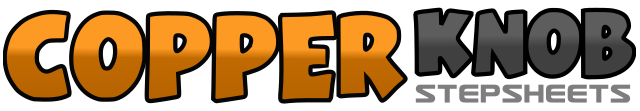 .......Count:48Wall:4Level:Intermediate waltz.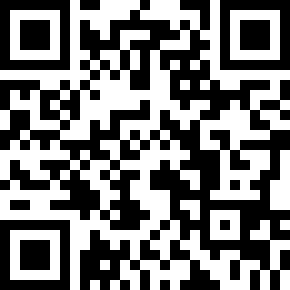 Choreographer:Bill Larson (AUS) - September 2018Bill Larson (AUS) - September 2018Bill Larson (AUS) - September 2018Bill Larson (AUS) - September 2018Bill Larson (AUS) - September 2018.Music:Fall Down Or Fly - Lindi Ortega : (CD: Little Red Boots - 4:09)Fall Down Or Fly - Lindi Ortega : (CD: Little Red Boots - 4:09)Fall Down Or Fly - Lindi Ortega : (CD: Little Red Boots - 4:09)Fall Down Or Fly - Lindi Ortega : (CD: Little Red Boots - 4:09)Fall Down Or Fly - Lindi Ortega : (CD: Little Red Boots - 4:09)........1,2,3Step forward on L (1), Recover weight onto R with 1/2 turn L (2), Step slightly forward on L (3) 6:004,5,6Step forward on R with 1/2 turn L (4), Step L slightly forward (5), Step R beside L (6) 12:001,2,3Step forward on L with 1/4 turn R (1), Step R beside L (2), Cross Step L over R (3) 3:004,5,6with 1/4 turn L Step back on R (4), with 1/4 turn L Step L to side (5), with 1/2 turn L Small step R to side (6)1,2,3Step L behind R (1) with 1/4 turn R Step forward on R (2), Step L beside R - 6:004,5,6Step forward on R (4), Step L beside R (5), Step R slightly back1,2,3Step back on L at 45’ L (1), Drag R up beside L for 2 counts (2,3)4,5,6Step back on R at 45’ R (4), Drag L across in front of R for 2 counts (5,6)1,2,3Cross / Step L over R (1) Step R to side (2), Step L beside R (3)4,5,6Cross / Step R over L (4) turning 1/4 R Step back on L (5), turning 1/4 R Small step R to side (6) 12:001,2,3Cross / Step L over R (1) Step R to side (2), Step L beside R (3)4,5,6Cross / Step R over L (4) turning 1/4 R Step back on L (5), turning 1/2 R Small step forward on R (6) 9:001,2,3Step forward on L (1), with 1/2 turn L Step R beside L (2), Step L in place (3) 3:004,5,6Step back on R (4), Step L beside R (5), Step R in place (6)1,2,3Step L forward at 45’ L (1), Lock R up behind L (2), Step L beside R (3)4,5,6Step R forward at 45’ R (4), Lock L up behind R (5), Step R beside L (6)